Конкурсное задание « Логотип детской службы медиации или примирения»Описание эмблемы детской службы медиации  «Дружба»    На эмблеме детской службы медиации «Дружба» изображен земной шар и разноцветные ладошки , которые окружают его. Земной шар символизирует стремление к миру , к единению, а разноцветные ладошки – толерантность.Земной шар обвивает и струится лента зеленого цвета.  С точки зрения психологии  зеленый цвет является дружелюбным , а люди , предпочитающие этот цвет  - открытые, правдивые и обязательные. Струящая лента зеленого цвета символизирует простор для деятельности и открытость. Надо отметить, что форма ребят медиаторов – это белые футболки и галстуки зеленого цвета. ( цвет галстука именно такого оттенка , какой заявлен в эмблеме).Внизу  полукругом напечатано название  детской службы медиации «Дружба».  Каждая буква имеет свое значение, а именно отражают принципы медиации. Д – добровольностьР – равноправиеУ – уважениеЖ – желание ( сотрудничать)Б – беспристрастностьА – анонимность ( конфиденциальность)    Символика эмблемы объединяет всех участников в одну дружную, сплоченную команду, семью.     Школьная команда медиаторов «Дружба» имеет девиз: « Шаг навстречу  - мудрое решение от конфликта к примирению.»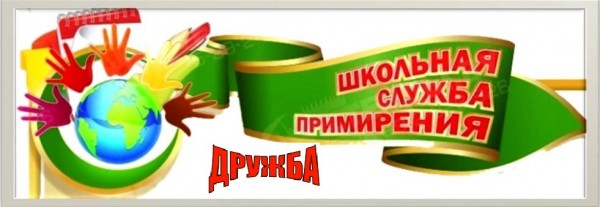 